Helping European agriculture to tackle water and nutrient limitations: New European project startedAn ambitious 5-year project for the future of European agriculture – SolACE – was given an exciting start earlier this year. SolACE, which is funded under the European Union’s research and innovation programme Horizon 2020, will generate solutions that combine novel crop varieties and management innovations to improve water and nutrient use efficiency across Europe. (Montpellier, September 21 2017) European agriculture is challenged by the need to produce more crops. At the same time, it must deal with the reduced availability of fertilisers, in particular nitrogen and phosphorus, combined with reduced or more variable rainfall, and thus reduced water availability. In this context, the SolACE project will identify and test novel solutions to ensure optimum crop productivity under combined water and nutrient stress. SolACE will use a wide range of approaches such as on-farm experiments, field trials at experimental stations, and phenotyping platforms throughout the project. The findings of SolACE will be disseminated to a range of stakeholders, including farmers and policymakers. The project will promote the engagement of a broad range of stakeholders through a stakeholder forum and stakeholder events, the first one took place this summer. The SoLACE project, which will run from May 2017 to April 2022, brings together a consortium of 25 partners from 14 European countries. Partners include farmers and farmers’ organisations, advisory services, cooperatives, logistics providers, scientists, industry professionals, and representatives of civil society and rural areas. SolACE is coordinated by the French National Institute for Agricultural Research (INRA).ContactDr. Philippe Hinsinger
Institut National de la Recherche Agronomique INRA
UMR Eco&Sols,
2 place Viala
34060 Montpellier Cedex 2
France
Project website, Twitter account and videowww.SolACE.euwww.solace-eu.net/get-involved.html - to join the SolACE stakeholder forumwww.twitter.com/SolACE_EU_NETHashtag #SolACEEUwww.solace-eu.net/service/videos.html: Video from the  SoLACE Kick-off meeting and First SolACE Stakeholder EventPartnersAgrobiota, GermanyAgroscope - Federal Department of Economic Affairs, Education and Research, Switzerland AIT - Austrian Institute of Technology GmbH, AustriaARVALIS - Institut du végétal, FranceCONCER - CON.CER Societa Cooperativa Agricola, ItalyCREA - Council for Agricultural Research and Economics, ItalyDCM - De Ceuster Meststoffen NV, BelgiumECAF - European Conservation Agriculture Federation, SpainFiBL - Research Institute of Organic Agriculture, SwitzerlandINRA - French National Institute for Agricultural Research, FranceIT - INRA Transfert, FranceJHI - James Hutton Institute, United KingdomKU - University of Copenhagen, DenmarkLEAF - Linking Environment And Farming, United KingdomÖMKi - Hungarian Research Institute of Organic Agriculture, HungarySOLYNTA - Ontwikkelingsmaatschappij Het Idee, The NetherlandsSP - Sourcon Padena GmbH, GermanySLU - Swedish University of Agricultural Sciences, SwedenSU - Sabancı University, TurkeySYNGENTA, FranceUCL - Université catholique de Louvain, FranceUE - University of Évora, PortugalUHO - University of Hohenheim, GermanyUNEW - University of Newcastle – United KingdomUPM - Technical University of Madrid - Universidad Politécnica de Madrid, SpainThis press release on the internetThis press release and pictures are available at http://www.solace-eu.net/service/solace-press-releases.html.
FundingThe project SolACE - "Solutions for improving Agroecosystem and Crop Efficiency for water and nutrient use" is supported by the European Union's HORIZON 2020 research and innovation programme under Grant Agreement no 727247 and by the Swiss State Secretariat for Education, Research and Innovation (SERI) under contract number 17.00094.The opinions expressed and arguments employed in this press release do not necessarily reflect the official views of the European Commission and the Swiss government. Neither the European Commission/SERI nor any person acting behalf of the Commission/SERI is responsible for the use, which might be made of the information provided on this press release.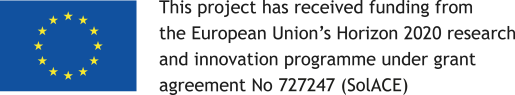 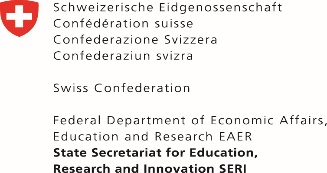 